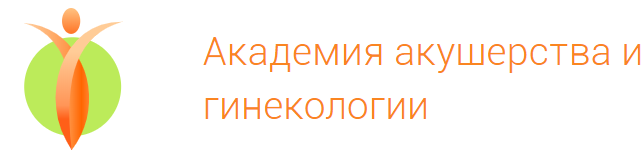 ПРИГЛАШЕНИЕУважаемый (ая), _____________________________________________ !От имени Организационного комитета конференции имеем честь пригласить Вас принять участие в Российской научно-практической конференции с международным участием и специализированной выставке «Снегиревские чтения», которая состоится 27-28 марта 2020 года по адресу: г. Москва, ул. Еланского, д. 2 - Клиника акушерства и гинекологии им. В.Ф. Снегирева, 2й этаж, конференц-зал.Ключевая миссия конференции — объединение специалистов из России, ближнего и дальнего зарубежья, консолидация сил медицинского сообщества для обмена актуальной информацией с целью повышения качества оказания медицинской помощи в акушерстве и гинекологии. Конференция будет посвящена актуальным вопросам акушерско-гинекологической практики. В работе конференции примут участие ведущие отечественные и зарубежные специалисты. Мы надеемся на продуктивную дискуссию и активное взаимодействие, результатами которой в дальнейшем станет улучшение оказания акушерской и гинекологической помощи на территории нашей страны.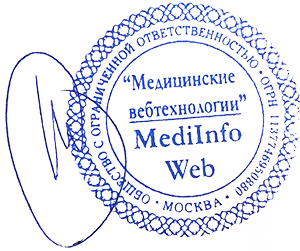 Руководитель проекта ААГ                                      ______________________________                                       Шадеркина Виктория Анатольевна